  All India Shri Shivaji Memorial Society    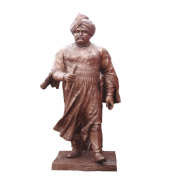 55- 56, Shivajinagar, Pune – 411 005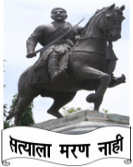 INVITATION FOR QUOTATIONSAll India Shri Shivaji Memorial Society’s Private Industrial Training Institute, Boribhadak, Tal – Daund, Dist- Pune, Pin 412202  requires Machinery, Tools &  Equipments, Software, Consumables, Raw Material, Furniture etc.  Sealed & signed tenders are invited in two bid System by offer method from eligibale & registered firms. Details regarding specifications, quantity and other terms & conditions are  available in the office of the aforesaid Institute. Quotations should reach the “Vice –Principal, AISSM Society’s Private Industrial Training Institute , Boribhadak, Tal. Daund , Dist- Pune, Pin-412202”   within Seven (7) days from the date of publication of the advertisement.Date: 5-12-2015                                                          Malojiraje Chhatrapati                                                                                       Honorary Secretary